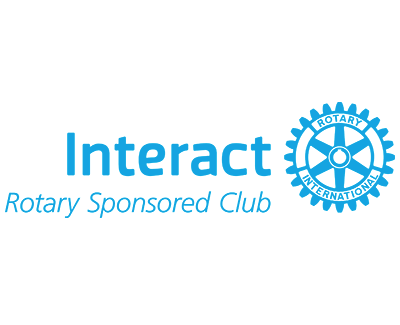 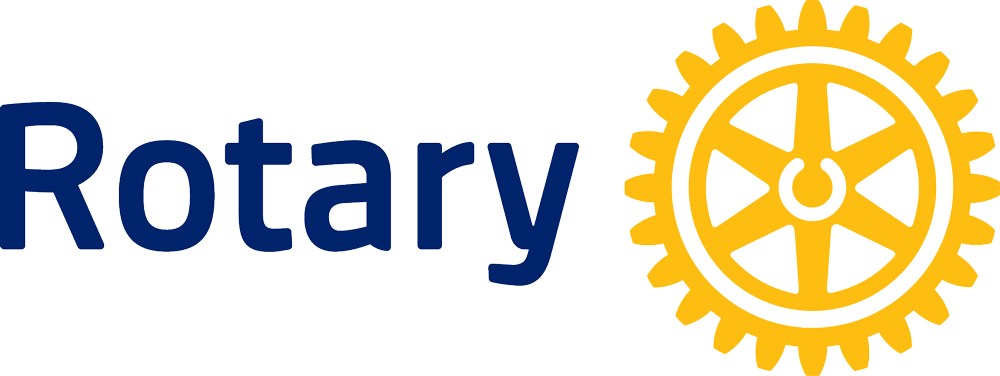 Outstanding Interactor of the Year Award for District 5190Each Interact Club can nominate one graduating senior from their club for the Outstanding Interactor Award. In addition to recognition, the Outstanding Interactor will receive a scholarship in the amount of $250.00 for continued studies at a university or other institution of higher learning.To be considered for this award, please provide:Cover letter with full name, address and telephone number.The student’s personal essay of no more than 1,000 words on the student’s experience as an Interactor.Most current high school transcript.Letter of Recommendation from the Faculty Advisor of the Interact Club.Letter of Recommendation from another person in the community (not a relative).The deadline for submission is April 18, 2018 and will not be extended. The date stamp on your email will serve as confirmation of receipt by the deadline.Please scan and email all completed award applications to:Elizabeth Swason 	elizabeth@swason4.com 	415.298.4000